На кафедрі географії та краєзнавства провели олімпіаду з географічних наукІз нагоди Дня студента на кафедрі географії та краєзнавства провели перший етап студентської олімпіади з географічних наук. Право представляти наш університет у фінальному етапі здобули переможці - Погрібняк Максим (група Г-23) і Стрижак Людмила (група Г-33) (на фото праворуч). Призерами також стали студенти третього курсу Остапенко Олег (ІІ місце), Романчук Роман (ІІІ місце) і Поросюк Тетяна (ІІІ місце) (на фото ліворуч).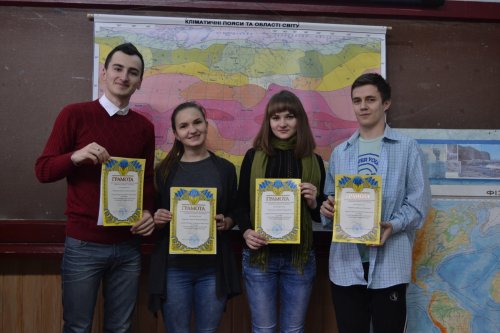 